Вредные привычки родителейДаже если вы стараетесь курить подальше от ребенка — на кухне возле форточки, в ванной комнате или в коридоре, все равно часть дыма проникает в детскую комнату. На практике часто случается, что ребенок присутствует возле матери в то время, как она курит. В этом случае ребенок является так называемым пассивным курильщиком. Специальные исследования и статистика показывают, что дети курящих родителей в несколько раз чаще других детей страдают заболеваниями органов дыхания. Кроме того, такие дети несколько отстают в психическом и физическом развитии, у них нарушен сон, они более капризны и раздражительны.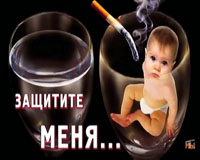 Если вы не в силах справиться со своим пристрастием к курению, постарайтесь хотя бы сократить количество выкуренных за день сигарет. И курите в совершенно изолированном от вашего жилья помещении — например, на лестничной площадке либо выходите на балкон.Кроме того, что ваше пагубное пристрастие наносит вред здоровью ребенка, оно еще имеет отрицательное воспитательное значение. Ваш ребенок подрастет и в стремлении походить на вас (ведь родители, как правило, идеал для своего малыша) непременно потянется к сигарете. Статистика свидетельствует, что курильщиками чаще становятся те люди, один или двое родителей которых имели пристрастие к табакокурению. Как-нибудь ваш ребенок вернется из школы, и вы обратите внимание, что от него попахивает табачком. Задумайтесь, не самих ли себя вам в этом случае следует винить?Совсем худо для ребенка, когда его родители страдают алкоголизмом. За примерами здесь обращаться далеко не надо. Неблагополучные семьи всегда на виду. Постоянные возлияния (в компании таких же почитателей бога Бахуса или без них), вечные ссоры в состоянии подпития, неотвратимо следующий похмельный синдром, когда страдающему совершенно все равно, что вокруг него делается (в том числе наплевать и на ребенка, и на его нужды) — вот тот образ жизни, который мы наблюдаем в семьях алкоголиков, и тот образ жизни, который невольно приходится разделять ребенку.Не удивительно, что в таких семьях дети болезненны, нервозны, запуганы, плохо развиты психически и физически, плохо одеты, постоянно пребывают в запущенном состоянии. Не видя другого образа жизни, считая, что так все должно быть, дети алкоголиков и сами со временем приобщаются к рюмке. Увы, детский алкоголизм — явление не исключительное. А в обнимку с алкоголизмом по жизни шествует и криминал.Но не будем больше рисовать здесь страшных картин.Только сделаем вывод: отдаваясь во власть вредных привычек, родители сами делают своих детей несчастными. Помните истину: ребенок — зеркало своих родителей. И если вы желаете видеть в своем малыше ангела, ведите себя соответственно.Всячески избегайте семейных сцен и шумных разборок в присутствии ребенка. Это очень пугает малыша. Если уж вы не поладили по какой-либо причине, найдите возможность решить возникшие вопросы тет-а-тет; а если такой возможности не представляется, хотя бы не повышайте голоса при обсуждении возникших проблем и не размахивайте руками, В семьях, где этим правилом пренебрегают, дети растут испуганными, нервозными. Бывает, что присоединяется и логоневроз. А родители потом не скрывают удивления по поводу того, что их малыш заикается.http://cpms-smol.ru/parents?start=70